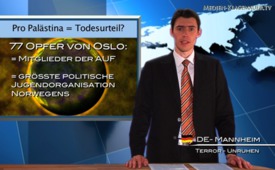 Pro Palästina = Todesurteil?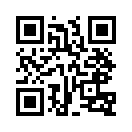 Wer waren die 77 Opfer von Oslo? Es handelte sich um Mitglieder der AUFWer waren die 77 Opfer von
Oslo? Es handelte sich um Mitglieder
der AUF (Arbeidernes
Ungdomsfylking) und somit um
die größte politische Jugendorganisation
Norwegens. Seit 1927
setzt sich die Sozial-Demokratische
Jugendpartei u. a. für Freiheit,
Solidarität und Gerechtigkeit
ein. So demonstrierten sie
am 21.07.11 (einen Tag vor dem
Amoklauf) offensiv gegen die
Unterdrückung Palästinas seitens
Israels und riefen gewaltlos
zum Handelsboykott gegen Israel
auf. Anders Breivik dagegen
griff als aktiver Freimaurer und
bekennender Zionist zu den Waffen.
War der Pro-Palästina-Einsatz
der Jugendorganisation ihr
Todesurteil?von hgQuellen:http://auf.no/http://rotefahne.eu/2011/07/terrornorwegen-ideologischeantonymisierung-imperiale-hegemonie/http://de.wikipedia.org/wiki/Arbeidernes_UngdomsfylkingDas könnte Sie auch interessieren:#Amoklauf - www.kla.tv/AmoklaufKla.TV – Die anderen Nachrichten ... frei – unabhängig – unzensiert ...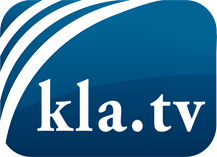 was die Medien nicht verschweigen sollten ...wenig Gehörtes vom Volk, für das Volk ...tägliche News ab 19:45 Uhr auf www.kla.tvDranbleiben lohnt sich!Kostenloses Abonnement mit wöchentlichen News per E-Mail erhalten Sie unter: www.kla.tv/aboSicherheitshinweis:Gegenstimmen werden leider immer weiter zensiert und unterdrückt. Solange wir nicht gemäß den Interessen und Ideologien der Systempresse berichten, müssen wir jederzeit damit rechnen, dass Vorwände gesucht werden, um Kla.TV zu sperren oder zu schaden.Vernetzen Sie sich darum heute noch internetunabhängig!
Klicken Sie hier: www.kla.tv/vernetzungLizenz:    Creative Commons-Lizenz mit Namensnennung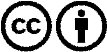 Verbreitung und Wiederaufbereitung ist mit Namensnennung erwünscht! Das Material darf jedoch nicht aus dem Kontext gerissen präsentiert werden. Mit öffentlichen Geldern (GEZ, Serafe, GIS, ...) finanzierte Institutionen ist die Verwendung ohne Rückfrage untersagt. Verstöße können strafrechtlich verfolgt werden.